FORMULAIRE DE MISE EN CANDIDATUREPrix reconnaissance conciliation travail-familleÉdition 2017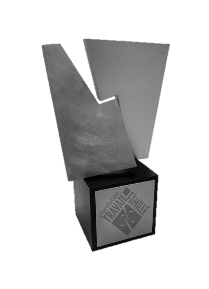 Catégorie pour laquelle vous présentez votre candidaturePRÉSENTATION DE VOTRE ORGANISATION Je déclare que tous les renseignements fournis dans ce formulaire sont exacts.Date :      Organisation de moins de 20 employésNombre d’employés :Organisation de 20 à 49 employésNombre d’employés :Organisation de 50 employés et plusNombre d’employés :Coordonnées de l’organisationNom :      Adresse :      Ville :      Code postal :      Téléphone :      Secteur d’activité :      Site Internet, s’il y a lieu :      Dirigeante ou du dirigeant de l’organisationNom :      Téléphone :      Courriel :      Description sommaire de l’organisationDécrire brièvement votre organisation en mentionnant l’année de sa fondation, sa mission, ses principales activités, particularité du secteur d’activités, le nombre d’employés, etc.Qu’est-ce qui a amené votre organisation à mettre en place des mesures de CTF?Décrire, de façon détaillée, pourquoi vous avez mis en place ou bonifié les mesures de CTF./ 20 pointsQue fait votre organisation en matière de CTF?Décrire, de façon détaillée, les actions entreprises en matière de CTF. (Ex. : Démarche pour le choix et pour l’implantation des mesures, implication du personnel, mesures offertes, difficultés rencontrées, suivi, etc.)/ 30 pointsQu’est-ce que la CTF a rapporté à votre personnel et à votre organisation?Décrire, de façon détaillée, les résultats et les retombées pour votre personnel et pour votre organisation. (Ex. : Effets bénéfiques des mesures ou des actions entreprises, nombre de personnes touchées, etc.)/ 30 pointsEn quoi vos pratiques en matière de CTF se démarquent-elles des autres organisations?Décrire, de façon détaillée, pourquoi votre organisation devrait être reconnue comme un leader en matière de CTF./ 20 pointsCoordonnées de la personne à contacter pour des renseignements complémentaires, s’il y a lieuNom :      Fonction :      Téléphone :      Courriel :      